Υποθετικοί λόγοι ονομάζονται οι λογικές ενότητες που αποτελούνται από μία υποθετική πρόταση, η οποία ονομάζεται υπόθεση, και μία κύρια πρόταση, η οποία μάζεται απόδοση9. Η υπόθεση και η απόδοση μαζί, ως λογική ενότητα, εκφράζουν τη λογική σχέση του (υποθετικού) αιτίου – αποτελέσματος10:
N.E.: Aν δε θέλεις να έλθεις, πες το μου.α) 1ο είδος: Το πραγματικό.Εἰ μὲν οὖν ἄλλο τι καλῶς ἔπραξεν, ἐπαινῶ.
Εἰ ἀρέσκει σοι ταῦτα, ἐπιχείρει αὐτοῖς.
Εἰ ἀφήσεις τοὺς Θηβαίους ἄνευ μάχης, κινδυνεύσεις τὰ ἔσχατα παθεῖν.  β) 2ο είδος: Το αντίθετο του πραγματικού.Εἰ μὲν αὐτὸς ἐποίει τι φαῦλον, εἰκότως ἂν ἐδόκει πονηρὸς εἶναι.
Εἰ μὴ ἐγὼ ἐκέλευσα, οὐκ ἂν ἐποίησεν Ἀγασίας. (δε θα το έκανε / δε θα το είχε κάνει)       γ) 3ο είδος: Το προσδοκώμενο.Ἐὰν ὁ βασιλεὺς ἄλλον στρατηγὸν πέμπῃ, ἔσομαι σύμμαχος ὑμῖν.
Ἐὰν ἀναλογίσησθε, αὐτίκα γνώσεσθε.        δ) 4ο είδος: Αόριστη επανάληψη στο παρόν ή στο μέλλον.Ἢν ἐγγὺς ἔλθῃ θάνατος, οὐδεὶς βούλεται θνῄσκειν.
Ἐάν τι ἔχω ἀγαθόν, διδάσκω.        ε) 5ο είδος: Απλή σκέψη του λέγοντος.Εἰ οἱ πολῖται ὁμονοοῖεν, εὐδαίμων ἂν γίγνοιτο ἡ πόλις.
Οὐδεὶς γὰρ ζῲη γ' ἄν, εἰ μὴ τρέφοιτο.        στ) 6ο είδος: Aόριστη επανάληψη στο παρελθόν.Tῶν ἐχθρῶν εἴ τινα λάβοιεν, ἀπέκτεινε.
Εἰ ἴδοι τοὺς νέους γυμναζομένους, ἐπῄνεσεν ἄν.ΠINAKAΣ 14. TA EIΔH TΩN YΠOΘETIKΩN ΛOΓΩNΥποθετικός λόγος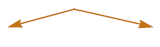 ΥπόθεσηΑπόδοσηΕἰ θεοί τι δρῶσιν αἰσχρόν,οὐκ εἰσὶ θεοί.ΥΠΟΘΕΣΗΑΠΟΔΟΣΗεἰ + οριστική οποιουδήποτε χρόνου
(μτφρ.: «αν» + οριστική)οποιαδήποτε έγκλιση
(μτφρ.: η αντίστοιχη έγκλιση)ΥΠΟΘΕΣΗΑΠΟΔΟΣΗεἰ + οριστική ιστορικού χρόνου
(μτφρ.: «αν» + οριστική παρατατικού
ή υπερσυντελίκου)δυνητική οριστική11
(μτφρ.: «θα» + οριστική παρατατικού
ή υπερσυντελίκου)ΥΠΟΘΕΣΗΑΠΟΔΟΣΗἐάν, ἄν, ἢν + υποτακτική
(μτφρ.: «αν» + υποτακτική)οριστική μέλλοντα12
(μτφρ.: οριστική μέλλοντα)ΥΠΟΘΕΣΗΑΠΟΔΟΣΗἐάν, ἄν, ἢν + υποτακτική
(μτφρ.: «αν», «όσες φορές» + υποτακτική)οριστική ενεστώτα13
(μτφρ.: οριστική ενεστώτα)ΥΠΟΘΕΣΗΑΠΟΔΟΣΗεἰ + ευκτική
(μτφρ.: «αν» + οριστική παρατατικού)δυνητική ευκτική14
(μτφρ.: «θα» + οριστική παρατατικού)ΥΠΟΘΕΣΗΑΠΟΔΟΣΗεἰ + ευκτική επαναληπτική
(μτφρ.: «κάθε φορά που» + οριστική παρατατικού)οριστική παρατατικού ή
δυνητική οριστική αορίστου15
(μτφρ.: οριστική παρατατικού)EIΔOΣΥΠΟΘΕΣΗΑΠΟΔΟΣΗ1ο: Πραγματικόεἰ + οριστική οποιουδήποτε χρόνουοποιαδήποτε έγκλιση2ο: Aντίθετο του πραγματικούεἰ + οριστική ιστορικού χρόνουδυνητική οριστική3ο: Προσδοκώμενοἐάν, ἄν, ἢν + υποτακτικήοριστική μέλλοντα4ο: Aόριστη επανάληψη στο παρόν ή στο μέλλονἐάν, ἄν, ἢν + υποτακτικήοριστική ενεστώτα5ο: Aπλή σκέψη του λέγοντοςεἰ + ευκτικήδυνητική ευκτική6ο: Aόριστη επανάληψη στο παρελθόνεἰ + ευκτική (επαναληπτική)οριστική παρατατικού ή δυνητική οριστική αορίστου